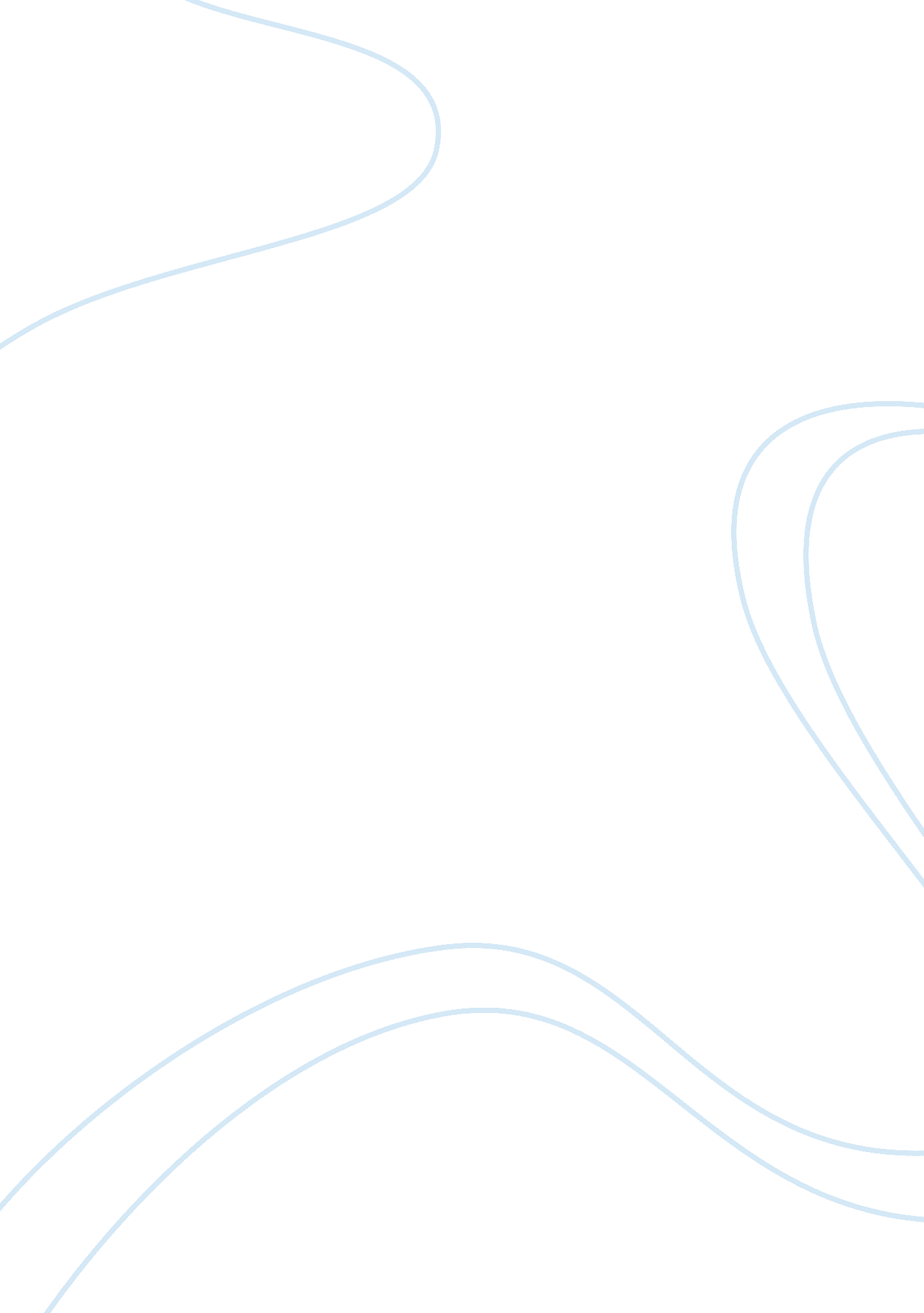 Labor negotiations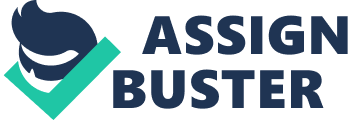 In addition to health care plans available to all Metro Government employees (hereafter " non-FOP plans"), which are also available to members, Metro Government shall offer Members the option to enroll in of two hospital and medical coverage health insurance plans only available to Members (hereafter " Fop-only plans"). The benefit of Fop-only plans shall be the same as those contained in the Fop-only plans offered in the calendar year of 2011 except the Fop-only plans effective 2013 shall require the following: a. The co pay on a visit to an emergency room previously set t fifty ($50) shall be increased to seventy-five ($75) dollars; b. All Preventative care visits and procedure will be covered in full by insurance; Section 2. Members Contributions Beginning from the effective date of this agreement through the calendar year ? , with the addition of vision and dental benefits, Members shall pay the following monthly premiums: Type of coverage Plans Employee only Employee + child/children Fop-only Plans $40 $60 $40 Family $50 Section 3. Vision and Dental Plans Non-FOP $40 Employee + Spouse $100 A. Beginning the effective date of this agreement through the calendar year Metro Government will now offer all Members their choice of two Vision and Dental Benefits options, with the applied monthly premiums for Members: Type of coverage Option 1 Option 2 $1 5 Employee + child/children Employee only $30 $20 Family $20 $25 Employee + Spouse $50 $40 B. A $25 co pay will be required for all office visits. Anything not specified remains the same. I increase the emergency room visit as a throw away item because most of my researched showed others as paying much more while leaving everything else the same... They only wanted to increase our premiums and did not mention the individual terms. The Vision and dental Coplay are a low ball based off the bit of information I could find separating medical from dental and vision. 